Dorost : VolnoŽáci dnes ráno v Jičíněvsi od 9:30.                                                                                                    TJ Sokol Jičíněves : FK Kopidlno  1 : 15 ( 1 : 7 )Rozhodčí: Novotný Petr.    Diváků:  20.                                                      Branky: Berko Dominik 5x, Bernard Vojtěch 2x, Kóre Lukáš 2x, Kosina Adam 2x, Rozsypal Ondřej 2x, Šádek Jiří , Nemčanský Lukáš .Vlček František: Jednoznačná záležitost a povinné vítězství a potvrzení prvního místa ve skupině  B,  a přiblížení se finálové skupině.Program příštího týdne.                                                                                    Čeká nás prodloužený Velikonoční víkend plný fotbalu obzvláště pak v neděli.   Ve středu pak začíná také nereliga starých gard.                                                                                                                                                                    Stará garda : ve středu 14.4. doma  Chomutice od 17 : 30St. přípravka:  v sobotu doma od 9 : 00 Libuň, Robousy, Jičíněves,Žáci:   v neděli doma od  9 : 30  RobousyMuži B:  v neděli venku v Nové Pace 10 : 15Dorost:  v neděli venku v  Jilemnici od 13 : 00Muži A :  v neděli doma Kocbeře 17 : 00                                -zs-www.fkkopidlno.cz                                  Město Kopidlno hlavní sponzor kopidlenského fotbalu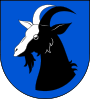                                                  :    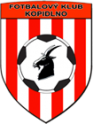 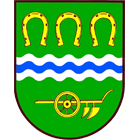                                                  Neděle 14.4.2019 mistrovské utkání okresní soutěže mužů od 17 : 00FK Kopidlno B : TJ Sokol Chomutice    HR: Materna Zbyněk       Hlavní pořadatel:  Někdo se najde.    Nominace:  Kdo se dostaví a bude mít kopačky bude hrát.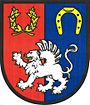 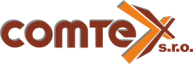 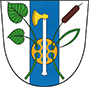     Obec Cholenice             www.fkkopidlno.cz        Obec BudčevesPodzimní utkání :  TJ Sokol Chomutice  : FK Kopidlno B   0 : 1  ( 0 : 0 ) Branka:  Nýč Marek. Hrálo se před krásnou návštěvou v okresní soutěži 100 diváků, kteří viděli bojovné a vyrovnané utkání které 6 minut před koncem Mára  rozhodl v náš prospěch.Včerejší výsledky:  Sobotka B : Nová Paka B  0 : 0 ( 0 : 0 ),                                               Podhradí : Libuň 3 : 2 ( 2 : 0 ).Jak to vidím:                                                                                                                               Hloušek Lukáš: mám volno a budu hrát, bude to boj, ale 1 : 0 vyhrajeme.                                      Poutník Michal:  Chomutice moc branek nedostávají, ale my 2 : 0 vyhrajeme.                                                                                                             Vlček František: bude to boj ale věřím ve výhru 2 : 1                                    www.fkkopidlno.cz      Áčko včera ve Starých Bukách:                                                                                          TJ Sokol Staré Buky : FK Kopidlno A  1 : 1  ( 0 : 0 ) pk. 8 : 9                                 Branka : Klaban Tomáš 66´.    Sestava: Kovář Miloš, Klaban Lukáš, Poutník Michal, Klaban Tomáš, Janáček Jaroslav, Janda Petr, Machačný David, Valnoha Martin, Komárek Jan, Strnad Libor, Komárek Petr. Připraveni: Komárek Ladislav, Havelka Miloslav, Šoltys Radek.Vladimír Hnát, vedoucí mužstva (hosté):#KlubZVRPSBP+P-1.Sobotka B970219:1121112.Kopidlno B850323:2416013.Chomutice850324:1414104.Češov840416:1213015.Miletín B840421:2711106.Libuň940517:2411107.Žeretice830519:1710018.Nová Paka B930627:2910019.Podhradí930614:22810Remízu v základní hrací době tentokráte vnímáme jako vítězství, protože na víc se vlivem vnějších okolností dalo dosáhnout jen velmi těžko. Děkuji hráčům, že náročné utkání psychicky zvládli a permanentně zvednutým praporkem (i při útoku a přihrávce od brankové čáry dozadu - ono to ani logicky jinam než dozadu opravdu přihrát nejde) se nenechali otrávit. PořadíTýmTýmZápasyVPVPPPSkóreBody1TJ Sokol Nepolisy171331063:214121. FK Nová Paka171241047:24383TJ Slavoj Skřivany161041138:27334TJ Sokol Železnice16952033:25315TJ Sokol B. Třemešná171060149:42316FK Kopidlno17662331:29257FC Vrchlabí B17781129:34248TJ Dvůr Králové B15780042:31219SK Miletín16592024:271910FK Dolní Kalná16384121:331811TJ Jiskra Kocbeře17590329:471812TJ Sokol Staré Buky17590330:511813TJ Sokol Nemyčeves17392324:481614TJ Tatran Hostinné174111133:5415